Your recent request for information is replicated below, together with our response.How many attacks involving XL bully type dogs there were in Tayside and Fife over the last 5 years. 1. Can you provide a yearly breakdown of XL bully dog attacks within the Police Scotland Tayside region? 2. Can you provide a yearly breakdown of XL bully type dog attacks within the Police Scotland Fife region? 3. Can you provide a yearly breakdown of all dog attacks within the Police Scotland Tayside region? 4. Can you provide a yearly breakdown of all dog attacks within the Police Scotland Fife region? Having considered your request in terms of the above Act, I regret to inform you that I am unable to provide you with the information you have requested, as it would prove too costly to do so within the context of the fee regulations.  As you may be aware the current cost threshold is £600 and I estimate that it would cost well in excess of this amount to process your request. As such, and in terms of Section 16(4) of the Freedom of Information (Scotland) Act 2002 where Section 12(1) of the Act (Excessive Cost of Compliance) has been applied, this represents a refusal notice for the information sought.By way of explanation, whilst incidents are categorised, there is no specific category which relates to dog attacks. Any such incident would be categorised as an ‘Animal’ incident and all of those incident reports would have to be individually examined to determine the circumstances. This would involve case by case assessment of thousands of incident reports - an exercise which I estimate would far exceed the cost limit set out in the Fees Regulations. Similarly, the crime recording systems used by Police Scotland have no means of searching crime reports for dog attacks specifically. Any such instance would be recorded under the Dangerous Dog crime classifications and as such, all crime reports would have to be individually examined to determine whether they were relevant to your request. To be of some assistance, recorded and detected crime statistics are publicly available on the Police Scotland website:- Crime data - Police ScotlandIf you require any further assistance please contact us quoting the reference above.You can request a review of this response within the next 40 working days by email or by letter (Information Management - FOI, Police Scotland, Clyde Gateway, 2 French Street, Dalmarnock, G40 4EH).  Requests must include the reason for your dissatisfaction.If you remain dissatisfied following our review response, you can appeal to the Office of the Scottish Information Commissioner (OSIC) within 6 months - online, by email or by letter (OSIC, Kinburn Castle, Doubledykes Road, St Andrews, KY16 9DS).Following an OSIC appeal, you can appeal to the Court of Session on a point of law only. This response will be added to our Disclosure Log in seven days' time.Every effort has been taken to ensure our response is as accessible as possible. If you require this response to be provided in an alternative format, please let us know.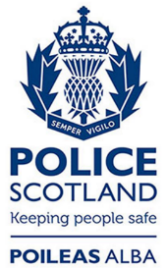 Freedom of Information ResponseOur reference:  FOI 23-2869Responded to:  24th November 2023